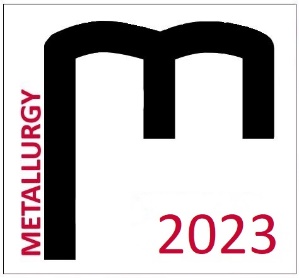 THE STUDENT´S SCIENTIFIC CONFERENCE  METALLURGY 2023April 13, 2023Registration formThe participant of the student´s conference Metallurgy 2022 agrees that his or her name, surname, degree program, university, or institute, and photographs of the event may be published in electronic 
or printed form. Category winners agree to publish the above-mentioned data.Yes / No** Delete as appropriatePlease send the form by email: maria.hezelova@tuke.sk by 27.03.2023.Name:University 
and year of study:Address:E-mail:Title of contribution:Section:Accommodation 12.4.2023Price €22.00 + €2.50Paid by participantYes     /     No*Breakfast 13.4.2023Price approx. €5.00Paid by participantYes     /     No*Accommodation 13.4.2023Price €22.00 + €2.50Paid by participantYes     /     No*Breakfast 14.4.2023Price approx. €5.00Paid by participantYes     /     No*